Grand Council Treaty 3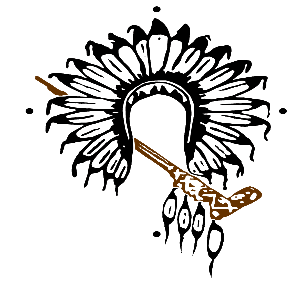 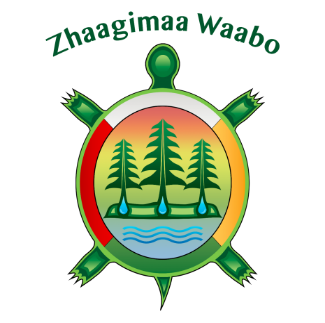 REGISTRATION FORMInformationEnvironmental Science FairJanuary 28th 29th, 2020Seven Generations Education Institute9:00 AM – 4:00 PMThose recommended to attend: Treaty 3 First Nation students in grade 7 to 12 are highly encouraged to attend.Do you require hotel accommodation:               YES     NO               Nights required: 	January 27th 2020 / January 28th 2020 / January 29th 2020*If you require hotel accommodations, we will send you the confirmation # and other details. Please note, if you need to cancel accommodations, please contact the accommodation provider 24 hours before check-in time, otherwise your community may be responsible for costs incurred.Registration Deadline: January 13th 2020 at 4:30 pm.***GCT#3 WILL PROVIDE TRAVEL, MILEAGE, MEALS AND INCIDENTALS FOR UP TO 6 YOUTH WHO ARE IN HIGHSCHOOL AND THEIR CHAPERONES (2)***For more information please contact: Geneva: Geneva.kejick@treaty3.ca (807) 548-4214Please send completed forms to:GCT3 Fax: (807) 548-5041, or by email to geneva.kejick@treaty3.caREGISTRATION FORMREGISTRATION FORMName:School:Community:Program/Title:Phone/Cell:Email:Please indicate if you are a driver:Special Dietary/Allergies: